Problem 1Problem 2Gridded ResponseMondayAnthony needs a new suit.  He has a 20% off coupon that will be applied before a tax of 7.5% is applied to his total.  How much will he end up paying for a $275 suit?  Round to the nearest hundredth.$236.50Angles X and Y are supplementary. Angle X measures 2x-9. Angle Y measures 135 degrees.What is the value of x? x=27Problem 2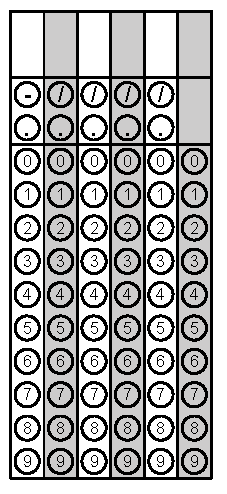 TuesdayEmily is ordering a pizza online. She will randomly select one crust type, sauce, and topping. What is the probability she will select Hand Tossed crust, red sauce, and mushrooms?Based on the table, write an equation to represent the dollars earned, d, for any amount of hours worked, h.Problem 1WednesdayStephanie saved $25 every week for 7 months. Then she spent 65% of the money for a new bike. How much money did she have left?$245David made a scale drawing of his basketball goal. The basketball goal is 15 feet tall. In the drawing the basketball goal is 3 inches. What is the scale of the drawing?Problem 1ThursdayDiamond is playing Yahtzee with her family. She is using five dice, numbered 1-6. What is the probability she will roll all even numbers?Simplify the expressionProblem 1FridayCameron took his girlfriend out to dinner for her birthday. Dinner was $55.92. Tax on the meal was 7.5% of the price of the meal. They left a tip that was 18% of the meal and tax. What is the total cost of the meal?$70.93Solve for x. Problem 1